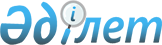 Қазақстан Республикасы Үкіметінің 2011 жылғы 19 ақпандағы № 158 қаулысына өзгерістер мен толықтырулар енгізу туралыҚазақстан Республикасы Үкіметінің 2011 жылғы 23 сәуірдегі № 439 Қаулысы

      Қазақстан Республикасының Үкіметі ҚАУЛЫ ЕТЕДІ:



      1. «Қазақстан Республикасы Ауыл шаруашылығы министрлігінің 2011  - 2015 жылдарға арналған стратегиялық жоспары туралы» Қазақстан Республикасы Үкіметінің 2011 жылғы 19 ақпандағы № 158 қаулысына мынадай өзгерістер мен толықтырулар енгізілсін:



      көрсетілген қаулымен бекітілген Қазақстан Республикасы Ауыл шаруашылығы министрлігінің 2011 - 2015 жылдарға арналған стратегиялық жоспарында:



      «Стратегиялық бағыттар, мақсаттар, міндеттер, нысаналы индикаторлар, іс-шаралар және нәтижелердің көрсеткіштері» деген 3-бөлімде:



      «Агроөнеркәсіптік кешен салаларын және ауылдық аумақтарды тұрақты дамыту, олардың бәсекеге қабілеттілігін арттыру, азық-түлік қауіпсіздігін қамтамасыз ету» деген 1-стратегиялық бағытта:



      «АӨК өнімдері өндірісін тұрақты арттыру негізінде республиканың азық-түлік қауіпсіздігін қамтамасыз ету» деген 1.1-мақсатта:

      «Осы мақсаттарға қол жеткізуге бағытталған бюджеттік бағдарламалардың кодтары» деген жолдағы «099» деген сандар «090» деген сандармен ауыстырылсын;



      «Агроөнеркәсіптік кешен салаларының қызмет көрсететін инфрақұрылымын дамыту жолымен экспорттық тауашаларда орын алу үшін агроөнеркәсіптік кешеннің бәсекеге қабілетті сапалы өнімін өндіру» деген 1.2.1-міндетте:

      «Тікелей шешу нәтижелер көрсеткіштері» мынадай мазмұндағы жолдармен толықтырылсын:«»;

      «Балық, орман ресурстарын, жануарлар дүниесі ресурстарын, табиғи-қорық қорының объектілерін сақтау, ұтымды пайдалану және өсімін молайту, сондай-ақ сумен тұрақты қамтамасыз ету және су пайдаланудың тиімді деңгейі үшін жағдай жасау» деген 2-стратегиялық бағытта:



      «Балық, орман ресурстарын, жануарлар дүниесі ресурстарын, табиғи-қорық қорының объектілерін сақтауды, өсімін молайтуды және ұтымды пайдалануды қамтамасыз ету» деген 2.1-мақсатта:

      «Аталған мақсатқа қол жеткізуте бағытталған бюджеттік бағдарламалардың кодтары» деген жолдағы «, 025» деген сандар алынып тасталсын;



      «Су ресурстарын пайдалану мен қорғауды реттеу» деген 2.2-мақсатта:

      «Осы мақсаттарға қол жеткізуге бағытталған бюджеттік бағдарламалардың кодтары» деген жолда «017» деген сандардан кейін «, 025» деген сандармен толықтырылсын;



      «Бюджеттік бағдарламалар» деген 7-бөлімде:

      «Бюджеттік бағдарламалар» деген кіші бөлімде:



      001 «Агроөнеркәсіптік кешенді, су, орман, аңшылық және балық шаруашылығы, ауылдық аумақтар және аграрлық ғылымды дамыту саласында мемлекеттік саясатты қалыптастыру және іске асыру» деген бюджеттік бағдарламада:

      «2011 жыл» деген бағанда:

      «тиімділік көрсеткіштері» деген жолда:

      «Бір мемлекеттік қызметкерді ұстауға арналған шығын» деген жолдағы «1 594,2» деген сандар «1 598,4» деген сандармен ауыстырылсын;

      «бюджеттік шығыстар көлемі» деген жолдағы «9 838 056,0» деген сандар «9 863 516,0» деген сандармен ауыстырылсын;



      003 «Өсімдіктерді қорғау» деген бюджеттік бағдарламада:

      «2011 жыл» деген бағанда:

      «тиімділік көрсеткіштері» деген жолда:

      «1 га ауыл шаруашылығы дақылдары мен егістеріндегі аса қауіпті зиянды организмдерге қарсы шаралар жүргізуге жұмсалатын орташа шығындар» деген жолдағы «926,8» деген сандар «840» деген сандармен ауыстырылсын;

      «бюджеттік шығыстар көлемі» деген жолдағы «4 557 710,0» деген сандар «4 256 097,0» деген сандармен ауыстырылсын;



      007 «Ауыл шаруашылық саласындағы білім беру объектілерін салу және реконструкциялау» деген бюджеттік бағдарламада:

      «2011 жыл» деген бағанда:

      «тікелей нәтиже көрсеткіштері» деген жолда:

      «Құрылыс жұмыстарының көлемі» деген жолдағы «42,5» деген сандар  «31,9» деген сандармен ауыстырылсын;

      «бюджеттік шығыстар көлемі» деген жолдағы «254 818,0» деген сандар «204 968» деген сандармен ауыстырылсын;



      009 «Облыстық бюджеттерге, Астана және Алматы қалаларының бюджеттеріне эпизоотияға қарсы шараларды жүргізуге берілетін ағымдағы нысаналы трансферттер» деген бюджеттік бағдарламада:

      «2011 жыл» деген бағанда:

      «тікелей нәтиже көрсеткіштері» деген жолда:

      «Серологиялық зерттеулер үшін қанның сынамаларын алу және жеткізу» деген жолдағы «28,0-38,0» деген сандар «43,78» деген сандармен ауыстырылсын;

      «бюджеттік шығыстар көлемі» деген жолдағы «5 685 613,0» деген сандар «6 489 296,0» деген сандармен ауыстырылсын;



      010 «Облыстық бюджеттерге, Астана және Алматы қалаларының бюджеттеріне ауыз сумен жабдықтаудың баламасыз көздері болып табылатын аса маңызды топтық және оқшау сумен жабдықтау жүйелерінен ауыз су беру жөніндегі қызметтердің құнын субсидиялауға берілетін ағымдағы нысаналы трансферттер» деген бюджеттік бағдарламада:

      «2011 жыл» деген бағанда:

      «тікелей нәтиже көрсеткіштері» деген жолда:

      «- топтық су құбырлары» деген жолдағы «41» деген сандар «42» деген сандармен ауыстырылсын;

      «- оқшау су құбырлары» деген жолдағы «182» деген сандар «186» деген сандармен ауыстырылсын;

      «Субсидияланған тариф бойынша сумен қамтылған халық» деген жолдағы «2 149 376» деген сандар «2 211 682» деген сандармен ауыстырылсын;

      «Арзандатылған тарифпен ауыз сумен қамтамасыздандырылған ауылдық елді мекендердің саны» деген жолдағы «613» деген сандар «622» деген сандармен ауыстырылсын;

      «Жеткізілетін ауыз су көлемі» деген жолдағы «61 890,01» деген сандар «66 571,45» деген сандармен ауыстырылсын;

      «бюджеттік шығыстар көлемі» деген жолдағы «3 366 651,0» деген сандар «3 784 790,0» деген сандармен ауыстырылсын;



      011 «Ветеринариялық зертханаларды, биосақтау орны мен ведомстволық бағыныстағы мекеменің ғимаратын салу, реконструкциялау және жарақтандыру» деген бюджеттік бағдарламада:

      «2011 жыл» деген бағанда:

      «тікелей нәтиже көрсеткіштері» деген жолда:

      «Жануарларға арналған үй-жайларымен бірдей типтегі модульдік аудандық, ветеринариялық зерханалар құрылысы» деген жолдағы «12» деген сандар «44» деген сандармен ауыстырылсын;

      «түпкі нәтиже көрсеткіштері» деген жолда:

      «ветеринариялық зертханалардың халықаралық нормалар, стандарттар және ДСҰ ұсыныстары талаптарына сәйкестігі және оларды материалдық-техникалық жарақтандыру» деген жолдағы «25,9» деген сандар «50,7» деген сандармен ауыстырылсын;

      «тиімділік көрсеткіштері» деген жолда:

      «Бір ветеринарнялық зертхана құрылысы шығынының орташа құны» деген жолдағы «114 970,0» деген сандар «108 084,0» деген сандармен ауыстырылсын;

      «бюджеттік шығыстар көлемі» деген жолдағы «1 666 821,0» деген сандар «5 099 160,0» деген сандармен ауыстырылсын;



      017 «Облыстық бюджеттерге, Астана және Алматы қалаларының бюджеттеріне сумен жабдықтау жүйесін дамытуға берілетін нысаналы даму трансферттері» деген бюджеттік бағдарламада:

      «2011 жыл» деген бағанда:

      «тікелей нәтиже көрсеткіштері» деген жолда:

      «Сумен жабдықтау объектілерін салу және қайта жаңарту» деген жолдағы «251» деген сандар «252» деген сандармен ауыстырылсын;

      «түпкі нәтиже көрсеткіштері» деген жолда:

      «Ауыз сумен жабдықтау объектілерін іске қосу» деген жолдағы «117» деген сандар «119» деген сандармен ауыстырылсын;

      «тиімділік көрсеткіштері» деген жолда:

      «- бір сумен жабдықтау объектілерін салу және қайта жаңарту бойынша» деген жолдағы «103 362,3» деген сандар «104 295,3» деген сандармен ауыстырылсын;

      «бюджеттік шығыстар көлемі» деген жолдағы «27 147 540,0» деген сандар «27 486 015,0» деген сандармен ауыстырылсын;



      023 «Агроөнеркәсіптік кешен субъектілерін қолдау жөніндегі іс-шараларды жүргізу үшін «КазАгро» ұлттық басқарушы холдингі» АҚ кредит беру» деген бюджеттік бағдарламада:

      «Бюджеттік бағдарламаның түрі» деген жолдағы «даму» деген сөз «ағымдағы» деген сөзбен ауыстырылсын;



      025 «Жамбыл облысының бюджетіне Қазақстан Республикасының Мемлекеттік шекарасы бойында Шу өзенінде жағалауды нығайту жұмыстарына берілетін нысаналы даму трансферттері» деген бюджеттік бағдарламада:

      «2011 жыл» деген бағанда:

      «тікелей нәтиже көрсеткіштері» деген жолда:

      «Жағалауды нығайту жұмыстары жүргізілген қашықтық» деген жолдағы «12» деген сандар «18» деген сандармен ауыстырылсын;

      «түпкі нәтиже көрсеткіштері» деген жолда:

      «Елді мекендердің тұрғын құрылыстарын қирау қауіп-қатерінен сақтау» деген жолдағы «33,4» деген сандар «46,7» деген сандармен ауыстырылсын;

      «Стратегиялық нысандардың қалыпты қызмет көрсетілуін қамтамасыз ету және төтенше жағдайлардың пайда болу қауіп-қатерін төмендету» деген жолдағы «2» деген сан «8» деген санмен ауыстырылсын;

      «бюджеттік шығыстар көлемі» деген жолдағы «2 000 000,0» деген сандар «3 000 000,0» деген сандармен ауыстырылсын;



      029 «Сумен жабдықтау жүйесін, гидротехникалық құрылыстарды салу және реконструкциялау» деген бюджеттік бағдарламада:

      «2011 жыл» деген бағанда:

      «тікелей нәтиже көрсеткіштері» деген жолда:

      «Жобалық-сметалық құжаттама әзірлеу» деген жолдағы «43» деген сандар «59» деген сандармен ауыстырылсын;

      «- топтық су құбырлары» деген жолдағы «17» деген сандар «24» деген сандармен ауыстырылсын;

      «- гидротехникалық құрылыстар» деген жолдағы «37» деген сандар «39» деген сандармен ауыстырылсын;

      «түпкі нәтиже көрсеткіштері» деген жолда:

      «- Топтық су құбырлары» деген жолдағы «9» деген сан «16» деген сандармен ауыстырылсын;

      «Тиісті жылдағы жалпы саннан реконструкцияланған гидротехникалық құрылыстардың үлесі» деген жолдағы «38» деген сандар «43,6» деген сандармен ауыстырылсын;

      «тиімділік көрсеткіштері» деген жолда:

      «- бір топтық су құбырын салу және реконструкциялау бойынша» деген жолдағы «542 873,2» деген сандар «521 113,4» деген сандармен ауыстырылсын;

      «- бір гидротехникалық құрылысты салу және реконструкциялау бойынша» деген жолдағы «309 769,1» деген сандар «457 695,8» деген сандармен ауыстырылсын;

      «- бір жобалық-сметалық құжаттама әзірлеу бойынша» деген жолдағы «53 645,5» деген сандар «65 120,6» деген сандармен ауыстырылсын;

      «бюджеттік шығыстар көлемі» деген жолдағы «22 997 059,0» деген сандар «34 198 973,0» деген сандармен ауыстырылсын;



      034 «Су берумен байланысы жоқ трансшекаралық және республикалық су шаруашылығы объектілерін пайдалану» деген бюджеттік бағдарламада:

      «2011 жыл» деген бағанда:

      «тікелей нәтиже көрсеткіштері» деген жолда:

      «Ағымдағы жөндеу, су тасқынына қарсы және су қорғау іс-шаралары» деген жолдағы «118» деген сандар «119» деген сандармен ауыстырылсын;

      «Су шаруашылығы объектілеріне құқық беру құжаттарын рәсімдеу» деген жол «10» деген сандармен толықтырылсын;

      «тиімділік көрсеткіштері» деген жолда:

      «- республикалық меншіктегі» деген жолдағы «12 062» деген сандар «12 606,7» деген сандармен ауыстырылсын;

      «бюджеттік шығыстар көлемі» деген жолдағы «3 154 450,0» деген сандар «3 242 704,0» деген сандармен ауыстырылсын;



      038 «Балық ресурстарын молайту» деген бюджеттік бағдарламада:

      «2011 жыл» деген бағанда:

      «тікелей нәтиже көрсеткіштері» деген жолда:

      «Мелиоративтік (түп тереңдету) жұмыстарын жүргізу» деген жолдағы «698,21 дейін» деген сөздер «751,51 дейін» деген сөздермен ауыстырылсын;

      «тиімділік көрсеткіштері» деген жолда:

      «- 1 балық өтетін каналды қалпына келтіруге» деген жолдағы «60 000» деген сандар «63 766» деген сандармен ауыстырылсын;

      «бюджеттік шығыстар көлемі» деген жолдағы «854 421,0» деген сандар «873 251,0» деген сандармен ауыстырылсын;



      041 «Нұра және Есіл өзендері бассейнінің қоршаған ортасын оңалту және басқару» деген бюджеттік бағдарламада:

      «2011 жыл» деген бағанда:

      «тікелей нәтиже көрсеткіштері» деген жолда:

      «Сынапты қалдықтарды көмуге арналған полигон салу бойынша жоспарланған құрылыс жұмыстарын орындау» деген жолдағы «9 170» деген сандар «20 321» деген сандармен ауыстырылсын;

      «Ынтымақ су қоймасын қайта жаңарту бойынша жоспарланған құрылыс жұмыстарын орындау» деген жолдағы «20» деген сандар «24» деген сандармен ауыстырылсын;

      «Өзен арнасын және Жаур батпағын тазалау бойынша жоспарланған құрылыс жұмыстарын орындау» деген жолдағы «310 000» деген сандар «324 747,2» деген сандармен ауыстырылсын;

      «түпкі нәтиже көрсеткіштері» деген жол мынадай мазмұндағы жолмен толықтырылсын:«»;      «тиімділік көрсеткіштері» деген жол мынадай мазмұндағы жолмен толықтырылсын:«»;      «2011 жыл» деген бағанда:

      «бюджеттік шығыстар көлемі» деген жолдағы «667 800,0» деген сандар «1 001 484,0» деген сандармен ауыстырылсын:



      043 «Агроөнеркәсіптік кешенді дамытуды ынталандыру жөніндегі мемлекеттік саясатты іске асыру үшін «ҚазАгро» ұлттық басқарушы холдингі» АҚ жарғылық капиталын ұлғайту» деген бюджеттік бағдарламада:

      «15. Сатып алуды ұйымдастыру және жүргізу, импорт алмастырушы мал өнімдерін өндіру мен оны өңдеу, тасымалдау, сақтау және ішкі және сыртқы нарықтарда мал шаруашылығының өнімдерін және оның қайта өңделген өнімдерін сату» деген жолда:

      «түпкі нәтиже көрсеткіштері» деген жолда:

      «Мал шаруашылығы өнімдерін (етті) дайындау көлемінің үлес салмағы» деген жолдағы «2010 жыл» деген бағанда «2,1» деген сандар «1,2» деген сандармен ауыстырылсын;



      045 «Су шаруашылығы жүйелеріне және гидротехникалық құрылыстарға зерттеулер жүргізу» деген бюджеттік бағдарламада:

      «2011 жыл» деген бағанда:

      «тікелей нәтиже көрсеткіштері» деген жолда:

      «Гидротехникалық құрылыстардың техникалық жағдайын көпфакторлық зерттеу» деген жолдағы «38» деген сандар «36» деген сандармен ауыстырылсын;

      «тиімділік керсеткіштері» деген жолда:

      «- гидротехникалық құрылыстардың техникалық жағдайын көпфакторлық зерттеу бойынша» деген жолдағы «19 157,9» деген сандар «41 577,8» деген сандармен ауыстырылсын;

      «бюджеттік шығыстар көлемі» деген жолдағы «1 228 000,0» деген сандар «1 996 800,0» деген сандармен ауыстырылсын;



      052 «Жануарлар ауруларының диагностикасы» деген бюджеттік бағдарламада:

      «2011 жыл» деген бағанда:

      «тікелей нәтиже көрсеткіштері» деген жолда:

      «Барлық жануарлардың санын ХЭБ талаптарына сәйкес жаңа диагностикалық әдістерді енгізіп зерттеу» деген жолдағы «32-38» деген сандар «47,76» деген сандармен ауыстырылсын;

      «бюджеттік шығыстар көлемі» деген жолдағы «5 111 830,0» деген сандар «6 804 682,0» деген сандармен ауыстырылсын;



      053 «Эпизоотияға қарсы шаралар, жануарлар мен құстардың қауіпті жұқпалы және созылмалы ауруларының ошақтарын жою» деген бюджеттік бағдарламада:

      «2011 жыл» деген бағанда:

      «тікелей нәтиже көрсеткіштері» деген жолда:

      «ҰММ» деген жолдағы «28,0-35,0» деген сандар «28,0-60,0» деген сандармен ауыстырылсын;

      «бюджеттік шығыстар көлемі» деген жолдағы «3 151 353,0» деген сандар «3 641 188,0» деген сандармен ауыстырылсын;



      054 «Шаруашылықаралық арналар мен гидромелиоративтік құрылыстардың аса апатты учаскелерін күрделі жөндеу және қалпына келтіру» деген бюджеттік бағдарламада:

      «2011 жыл» деген бағанда:

      «тікелей нәтиже көрсеткіштері» деген жолда:

      «Ерекше апатты нысандарын күрделі жөндеу» деген жолдағы «13» деген сандар «19» деген сандармен ауыстырылсын;

      «түпкі нәтиже көрсеткіштері» деген жолдағы «85» деген сандар «68,4» деген сандармен ауыстырылсын;

      «тиімділік көрсеткіштері» деген жолда:

      «- магистралдық каналдар бойынша» деген жолдағы «42 740,5» деген сандар «78 567,6» деген сандармен ауыстырылсын;

      «- су қоймалары бойынша» деген жолдағы «72 148,4» деген сандар «58 734» деген сандармен ауыстырылсын;

      «- сутораптар бойынша» деген жолдағы «60 079,6» деген сандар «78 413,3» деген сандармен ауыстырылсын;

      «бюджеттік шығыстар көлемі» деген жолдағы «1 909 496,0» деген сандар «2 334 112,0» деген сандармен ауыстырылсын;



      055 «Аграрлық ғылым саласындағы мемлекеттік сыйлықтар» деген бюджеттік бағдарламада:

      «2011 жыл» деген бағанда:

      «тиімділік көрсеткіштері» деген жолда:

      «бірінші сыйақы бойынша» деген жолдағы «94200-282600» деген сандар «100800-302400» деген сандармен ауыстырылсын;

      «екінші сыйақы бойынша» деген жолдағы «70650-211950» деген сандар «75600-226800» деген сандармен ауыстырылсын;

      «үшінші сыйақы бойынша» деген жолдағы «47100-141300» деген сандар «50400-151200» деген сандармен ауыстырылсын;

      «бюджеттік шығыстар көлемі» деген жолдағы «836,0» деген сандар «881,0» деген сандармен ауыстырылсын;



      056 «Ауыл шаруашылығы өнімінің бәсекеге қабілеттілігін арттыру» деген бюджеттік бағдарламада:

      «2011 жыл» деген бағанда:

      «тиімділік көрсеткіштері» деген жолда:

      «Ұлттық референттік зертхананы жобалаудың орташа құны» деген жолдағы «272 153» деген сандар «229 922» деген сандармен ауыстырылсын;

      «бюджеттік шығыстар көлемі» деген жолдағы «1 580 442,0» деген сандар «1 558 920,0» деген сандармен ауыстырылсын;



      057 «Агроөнеркәсіптік кешен субъектілерін өтеусіз негізде ақпараттық қамтамасыз ету» деген бюджеттік бағдарламада:

      «тікелей нәтиже көрсеткіштері» деген жолда:

      мына:«»      деген жол мынадай редакцияда жазылсын:«»;      «түпкі нәтиже көрсеткіштері» деген жол мынадай мазмұндағы жолмен толықтырылсын:«»;      «тиімділік көрсеткіштері» деген жол мынадай мазмұндағы жолмен толықтырылсын:«»;      «бюджеттік шығыстар көлемі» деген жолдың «2011 жыл» деген бағанындағы «407 059,0» деген сандар «708 672,0» деген сандармен ауыстырылсын;



      066 «Табиғат қорғауға су жіберуді жүргізу» деген бюджеттік бағдарламада:

      «Сипаттау» деген жолдағы «Шідерті өзенінің жайылмасының төменгі ағысынан су жіберу арқылы шынайы көктемгі гидрологиялық режимін қалпына келтіру» деген сөздер «Су жіберу арқылы Шідерті өзені сағасының көктемгі гидрологиялық табиғи режимін қалпына келтіру және Қызылорда облысының көлдерін қалпына келтіру» деген сөздермен ауыстырылсын;

      «тікелей нәтиже көрсеткіштерінде»:

      мына:

«      »      деген жол мынадай редакцияда жазылсын:

«»;      «2011 жыл» деген бағанда:

      «Толтыру кезінде толықтырылады» деген жолдағы «5» деген сан «238» деген сандармен ауыстырылсын;

      «тиімділік көрсеткіштері» деген жолда:

      «1 текше метр судың құны» деген жолдағы «5,68» деген сандар «0,62» деген сандармен ауыстырылсын;

      «бюджеттік шығыстар көлемі» деген жолдағы «568 040,0» деген сандар «804 584,0» деген сандармен ауыстырылсын;



      071 «Астана қаласының жасыл желекті аймағын құру» деген бюджеттік бағдарламада:

      «2011 жыл» деген бағанда:

      «бюджеттік шығыстар көлемі» деген жолдағы «2 120 151,0» деген сандар «2 126 470,0» деген сандармен ауыстырылсын;



      072 «Орманды әуеден қорғау» деген бюджеттік бағдарламада:

      «2011 жыл» деген бағанда:

      «тікелей кәтиже көрсеткіштері» деген жолда:

      «Мемлекеттік орман қорының аумағын авиациямен қорғау» деген жолдағы «5 639» деген сандар «9 013» деген сандармен ауыстырылсын;

      «сапа көрсеткіштері» деген жолда:

      «Республиканың мемлекеттік орман қоры аймағы тиімді авиациялық қорғаумен қамтамасыз етіледі» деген жолдағы «5 639» деген сандар «9 013» деген сандармен ауыстырылсын;

      «тиімдідік көрсеткіштері» деген жолда:

      «1 га мемлекеттік орман қорының аумағын авиациямен қорғаудың орташа шығыны» деген жолдағы «210,4» деген сандар «176,9» деген сандармен ауыстырылсын;

      «бюджеттік шығыстар көлемі» деген жолдағы «1 186 675,0» деген сандар «1 582 635,0» деген сандармен ауыстырылсын;



      074 «Қазақстан Республикасы Ауыл шаруашылығы министрлігінің күрделі шығыстары» деген бюджеттік бағдарламада:

      «2011 жыл» деген бағанда:

      «тікелей нәтиже көрсеткіштері» деген жолда:

      «Материалдық-техникалық жарақтандырылған мемлекеттік мекемелер» деген жолдағы «39» деген сандар «210» деген сандармен ауыстырылсын;

      «тиімділік көрсеткіштері» деген жолда:

      «- материалдық-техникалық жарақтандыру бойынша» деген жолдағы «19 935,5» деген сандар «6 083,2» деген сандармен ауыстырылсын;

      «бюджеттік шығыстар көлемі» деген жолдағы «803 555,0» деген сандар «1 303 555,0» деген сандармен ауыстырылсын;



      075 «Қазақстан Республикасы Ауыл шаруашылығы министрлігі мемлекеттік мекемелерінің күрделі шығыстары» деген бюджеттік бағдарламада:

      «2011 жыл» деген бағанда:

      «тікелей нәтиже көрсеткіштері» деген жолда:

      «Сатып алынатын негізгі құралдарға жататын тауарлар мен техникалар саны» деген жолдағы «980» деген сандар «1 077» деген сандармен ауыстырылсын;

      «тиімділік көрсеткіштері» деген жолда:

      «- материалдық-техникалық жарақтандыру бойынша» деген жолдағы «19 122,7» деген сандар «39 083,9» деген сандармен ауыстырылсын;

      «бюджеттік шығыстар көлемі» деген жолдағы «688 938,0» деген сандар «1 327 698,0» деген сандармен ауыстырылсын;



      082 «Облыстық бюджеттерге, Астана және Алматы қалаларының бюджеттеріне тұқым шаруашылығын қолдауға берілетін ағымдағы нысаналы трансферттер» деген бюджеттік бағдарламада:

      «2011 жыл» деген бағанда:

      «бюджеттік шығыстар көлемі» деген жолдағы «2 196 386,0» деген сандар «2 422 386,0» деген сандармен ауыстырылсын;



      083 «Облыстық бюджеттерге Астана және Алматы қалаларының бюджеттеріне асыл тұқымды мал шаруашылығын қолдауға берілетін ағымдағы нысаналы трансферттер» деген бюджеттік бағдарламада:

      «2011 жыл» деген бағанда:

      «тікелей нәтиже көрсеткіштері» деген жолда:

      «- аталық бұқа ұрығы» деген жолдағы «238,0» деген сандар «140,5» деген сандармен ауыстырылсын;

      мынадай мазмұндағы жолдармен толықтырылсын:«»;      «2011 жыл» деген бағанда:

      «түпкі нәтиже көрсеткіштері» деген жолда:

      «Жалпы санмен салыстырғандағы асыл тұқымның үлесі» деген жолдағы «6,3» деген сандар «8,5» деген сандармен ауыстырылсын;

      «бюджеттік шығыстар көлемі» деген жолдағы «4 169 949,0» деген сандар «7 292 549,0» деген сандармен ауыстырылсын;



      088 «Облыстық бюджеттерге, Астана және Алматы қалаларының бюджеттеріне мал шаруашылығы өнімдерінің өнімділігін және сапасын арттыруды субсидиялауға берілетін ағымдағы нысаналы трансферттер» деген бюджеттік бағдарламада:

      «тікелей нәтиже көрсеткіштері» деген жол мынадай мазмұндағы жолмен толықтырылсын:

«»;      «2011 жыл» деген бағанда:

      «бюджеттік шығыстар көлемі» деген жолдағы «13 206 245,0» деген сандар «17 139 255,0» деген сандармен ауыстырылсын;



      088 «Облыстық бюджеттерге, Астана және Алматы қалаларының бюджеттеріне мал шаруашылығы өнімдерінің өнімділігін және сапасын арттыруды субсидиялауға берілетін ағымдағы нысаналы трансферттер» деген бюджеттік бағдарламаның кестесінен кейін мынадай мазмұндағы «090» бюджеттік бағдарламамен толықтырылсын:

«»;

      094 «Ауылдық елді мекендердің әлеуметтік саласының мамандарын әлеуметтік қолдау шараларын іске асыру үшін жергілікті атқарушы органдарға берілетін бюджеттік кредиттер» деген бюджеттік бағдарламада:

      «Бюджеттік бағдарламаның түрі» деген жолдағы «даму» деген сөз «ағымдағы» деген сөзбен ауыстырылсын;



      099 «Ауыл шаруашылығы малдарын бірдейлендіруді ұйымдастыру мен жүргізу қызметі» бюджеттік бағдарламаның кестесі алынып тасталсын;

      «Бюджеттік шығындардың жиынтығы» деген кіші бөлімде:

      «2011 жыл» деген бағанда:

      «283 221 053,0», «100 507 876,0», «182 713 177,0» деген сандар тиісінше «313 245 800,0», «196 892 744,0», «116 353 056,0» деген сандармен ауыстырылсын. 



      2. Осы қаулы қол қойылған күнінен бастап қолданысқа енгізіледі және ресми жариялануға тиіс.      Қазақстан Республикасының

      Премьер-Министрі                                 К. Мәсімов
					© 2012. Қазақстан Республикасы Әділет министрлігінің «Қазақстан Республикасының Заңнама және құқықтық ақпарат институты» ШЖҚ РМК
				6. Қазақстан Республикасы Ауыл шаруашылығы министрлігі мен жергілікті атқарушы органдар үкіметтік емес ұйымдармен бірлесіп іске асыратын жобалардың саныесептік деректербірлік112227. Бизнес-сектор үкіметтік емес ұйымдармен бірлесіп іске асырған жобалардың үлесіесептік деректер%55101010Су қоймасының көлемін ұлғайтумлн. м32051 м3 су қоймасын қайта жаңартудың орташа құнытеңге16,8Ақпараттық-логистикалық орталықтардың саныорталықтар202020Халықаралық сарапшыларды тарту арқылы табынды молықтыру және басқару бойынша семинарлар өткізубірлік12Семинар аясында қамтылған бағыттар саныбірлік5Табынды молықтыру және ұстау бойынша консалтинг  қызметтерімен қамтылған АӨК субъектілерінің саныбірлік1 300Жұмыс істейтін ауыл шаруашылығы субъектілерінің жалпы санынан консалтинг қызметтерімен қамтылған субъектілердің үлесі%0,71 субъектіге табынды молықтыру және ұстау бойынша консалтинг қызметін көрсетуге жұмсалатын орташа шығын теңге232 010Шідерті өзенінің жайылмасына табиғат қорғау мақсатында суды жіберумлн. м310096,8100100 100Шідерті өзенінің және Қызылорда облысы көлдері жайылмасының сағаларына табиғат қорғау мақсатында су жіберумлн. м310096,81 300100100- шетелдік селекциялы асыл тұкымды ІҚМ төлін сатып алубас10 000- селекциялық және асыл тұқымды жұмыстарды жүргізубас263 020- ІҚМ қоректендіру үшін пайдаланылатын шырынды және ірі азықтарбас263 020Бюджеттік бағдарламаБюджеттік бағдарлама090 «Облыстық бюджеттерге, Астана және Алматы қалаларының бюджеттеріне ауыл шаруашылығы малдарын бірдейлендіруді ұйымдастыру және жүргізуге берілетін ағымдағы нысаналы трансферттер»090 «Облыстық бюджеттерге, Астана және Алматы қалаларының бюджеттеріне ауыл шаруашылығы малдарын бірдейлендіруді ұйымдастыру және жүргізуге берілетін ағымдағы нысаналы трансферттер»090 «Облыстық бюджеттерге, Астана және Алматы қалаларының бюджеттеріне ауыл шаруашылығы малдарын бірдейлендіруді ұйымдастыру және жүргізуге берілетін ағымдағы нысаналы трансферттер»090 «Облыстық бюджеттерге, Астана және Алматы қалаларының бюджеттеріне ауыл шаруашылығы малдарын бірдейлендіруді ұйымдастыру және жүргізуге берілетін ағымдағы нысаналы трансферттер»090 «Облыстық бюджеттерге, Астана және Алматы қалаларының бюджеттеріне ауыл шаруашылығы малдарын бірдейлендіруді ұйымдастыру және жүргізуге берілетін ағымдағы нысаналы трансферттер»090 «Облыстық бюджеттерге, Астана және Алматы қалаларының бюджеттеріне ауыл шаруашылығы малдарын бірдейлендіруді ұйымдастыру және жүргізуге берілетін ағымдағы нысаналы трансферттер»090 «Облыстық бюджеттерге, Астана және Алматы қалаларының бюджеттеріне ауыл шаруашылығы малдарын бірдейлендіруді ұйымдастыру және жүргізуге берілетін ағымдағы нысаналы трансферттер»СипаттауСипаттауБағдарлама мал шаруашылығы жануарларының (ІҚМ, ҰҚМ, шошқа, жылқы, түйе) бүкіл басын бірдейлендіруге бағытталғанБағдарлама мал шаруашылығы жануарларының (ІҚМ, ҰҚМ, шошқа, жылқы, түйе) бүкіл басын бірдейлендіруге бағытталғанБағдарлама мал шаруашылығы жануарларының (ІҚМ, ҰҚМ, шошқа, жылқы, түйе) бүкіл басын бірдейлендіруге бағытталғанБағдарлама мал шаруашылығы жануарларының (ІҚМ, ҰҚМ, шошқа, жылқы, түйе) бүкіл басын бірдейлендіруге бағытталғанБағдарлама мал шаруашылығы жануарларының (ІҚМ, ҰҚМ, шошқа, жылқы, түйе) бүкіл басын бірдейлендіруге бағытталғанБағдарлама мал шаруашылығы жануарларының (ІҚМ, ҰҚМ, шошқа, жылқы, түйе) бүкіл басын бірдейлендіруге бағытталғанБағдарлама мал шаруашылығы жануарларының (ІҚМ, ҰҚМ, шошқа, жылқы, түйе) бүкіл басын бірдейлендіруге бағытталғанБюджеттік бағдарламаның түріБюджеттік бағдарламаның түрімазмұнына

байланыстымазмұнына

байланыстымемлекеттік функциларды, өкілеттіктерді жүзеге асыру және олардан туындайтын мемлекеттік қызметтерді көрсетумемлекеттік функциларды, өкілеттіктерді жүзеге асыру және олардан туындайтын мемлекеттік қызметтерді көрсетумемлекеттік функциларды, өкілеттіктерді жүзеге асыру және олардан туындайтын мемлекеттік қызметтерді көрсетумемлекеттік функциларды, өкілеттіктерді жүзеге асыру және олардан туындайтын мемлекеттік қызметтерді көрсетумемлекеттік функциларды, өкілеттіктерді жүзеге асыру және олардан туындайтын мемлекеттік қызметтерді көрсетуБюджеттік бағдарламаның түріБюджеттік бағдарламаның түрііске асыру тәсіліне байланыстыіске асыру тәсіліне байланыстыжекежекежекежекежекеБюджеттік бағдарламаның түріБюджеттік бағдарламаның түрідаму/ағымдағыдаму/ағымдағыағымдағыағымдағыағымдағыағымдағыағымдағыБюджеттік бағдарламаның көрсеткіштерін атауыөлшем бірлігіесепті кезеңағымдағы жылдың жоспарыжоспарлы кезеңжоспарлы кезеңжоспарлы кезеңжобаланатын жылдаржобаланатын жылдарБюджеттік бағдарламаның көрсеткіштерін атауыөлшем бірлігі2009 жыл2010 жыл2011 жыл2012 жыл2013 жыл2014 жыл2015 жыл123456789тікелей нәтиже көрсеткіштеріАуыл шаруашылығы малдарын бірдейлендіруді жүргізу үшін бұйымдар мен атрибуттарды және ұйымдастыру техникасын сатып алу:млн. бас- ІҚМ сырғалармлн. бас-- ҰҚМ сырғалармлн. бас17,0-22,0- шошқаларға, түйелерге сырғалармлн. бас1,5-3,0- биркалауғамың бірлік5,0-5,6- тавренияға аппаратмың бірлік- жануарға ветеринарлық паспортмлн. бірлік20,0-25,0түпкі нәтиже көрсеткіштеріАуыл шаруашылығы малдарын бірдейлендіру%100сапа көрсеткіштерітиімділік көрсеткіштеріВетеринарлық паспорт пен сырғаның құнытеңге15-100бюджеттік шығыстар көлемімың теңге3 131 81 7,0